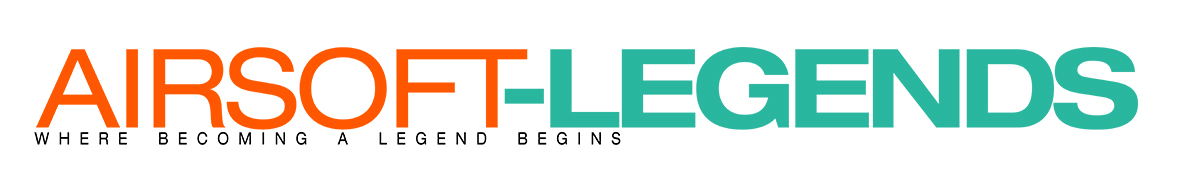 RETOURBONUw gegevens:Reden van retour:Verkeerd of beschadigd product ontvangen.Product voldoet niet aan de verwachtingen.Verkeerde maat besteld.Anders: ……………………………………………………………………………………………………………………………De volgende producten stuur ik terug:Ik wens de volgende oplossing:Ik wil graag de volgende maat/kleur/camo terug gestuurd hebben: ……………………………….Terugbetaling op rekeningnummer:IBAN	: …………………………………………….BIC  	: …………………………………………….Terugbetaling op PaypalPayPal account: ………………………………………………………………………………………………………………Gaarne uw retour in originele staat en redelijkerwijs mogelijk in de originele verpakking terug te sturen naar onderstaande gegevens. (Producten met duidelijke gebruikssporen kunnen niet  teruggenomen worden).AIRSOFT-LEGENDS, EINSTEINPLAATS 865, 3069TJ, ROTTERDAM, NEDERLAND.Naam:                              ……………………………………………………………………………………………………………….Ordernummer:              ……………………………………………………………………………………………………………….AantalArtikelcodeOmschrijvingMaat